Městská část Praha - NedvězíÚřad Městské částizve všechny občany a hlavně děti na tradiční ČARODĚJNICE, 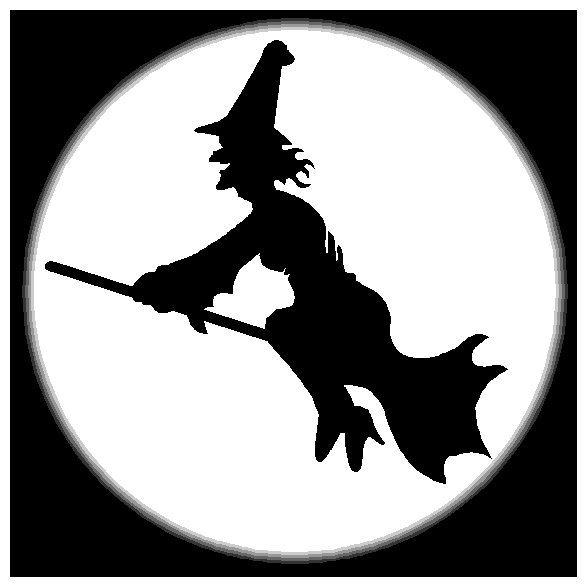 které se budou konat v pondělí dne 30. 4. 2018 od 17:00 na dětském hřišti při ulici Hájové,součástí akce bude i soutěž o nejhezčí čarodějniciMěstská část Praha - NedvězíÚřad Městské částizve všechny občany a hlavně děti na tradiční ČARODĚJNICE,které se budou konat v pondělí dne 30. 4. 2018 od 17:00 na dětském hřišti při ulici Hájové,součástí akce bude i soutěž o nejhezčí čarodějnici